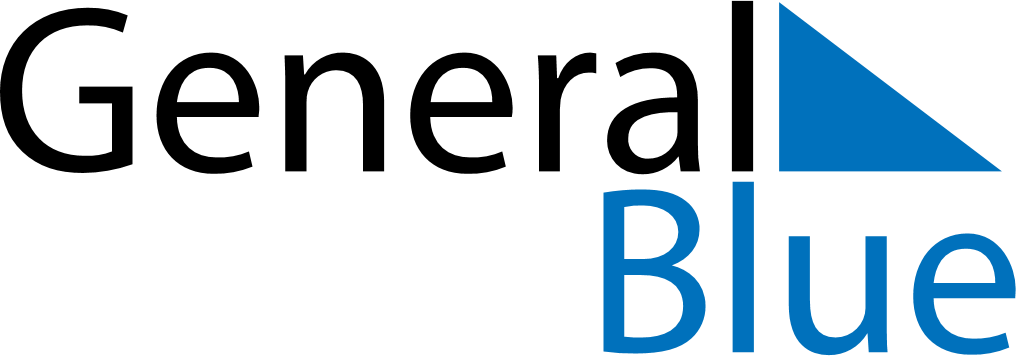 May 2023May 2023May 2023May 2023SpainSpainSpainMondayTuesdayWednesdayThursdayFridaySaturdaySaturdaySunday12345667Labour DayMother’s Day8910111213131415161718192020212223242526272728Pentecost293031